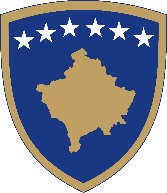 Republika e KosovësRepublika Kosova - Republic of KosovoQeveria - Vlada – GovernmentMinistria e Financave, Punës dhe Transfereve - Ministarstvo Finansija, Rada i Transfera - Ministry of Finance, Labour and TransfersPROJEKTLIGJ PËR REGJISTRIMIN E POPULLSISË, EKONOMIVE FAMILJARE DHE BANESAVENACRT ZAKONA O POPISU STANOVNIŠTVA, DOMAĆINSTAVA I STANOVADRAFT LAW ON POPULATION AND HOUSING CENSUSKuvendi i Republikës së Kosovës,Në mbështetje të nenit 65 (1) të Kushtetutës së Republikës së Kosovës,Miraton:LIGJ PËR REGJISTRIMIN E POPULLSISË, EKONOMIVE FAMILJARE DHE BANESAVEKAPITULLI IDISPOZITAT E PËRGJITHSHMENeni 1Qëllimi1.  Ky ligj rregullon mënyrën e organizimit dhe zhvillimit të procesit të Regjistrimit të Popullsisë, Ekonomive Familjare dhe Banesave në Kosovë (tutje: “Regjistrimi”). 2.  Kompetencat dhe përgjegjësitë e organeve, që organizojnë, e ndihmojnë dhe e zbatojnë Regjistrimin dokumentimin, përpunimimin, ruajtjen, publikimin e të dhënave dhe masat adminsitrative. Neni 2Fushëveprimi1. Me Regjistrim përfshihen të gjitha aktivitetet e nevojshme për: grumbullimin, përpunimin dhe publikimin e të dhënave për popullsinë, ekonomitë familjare dhe banesat në Kosovë, sipas standardeve ndërkombëtare.  2. Të dhënat e siguruara nga Regjistrimi janë të nevojshme për institucionet shtetërore të Kosovës, për organizatat ekonomike, për institucionet akademike, për shoqërinë civile dhe për të interesuarit e tjerë, me qëllim të planifikimit dhe zbatimit të politikave të përgjithshme zhvillimore, për hulumtime shkencore dhe analiza të tjera, të nevojshme për fusha të ndryshme të shoqërisë. 3. Regjistrimi siguron të dhëna për:  3.1. Numrin dhe shtrirjen gjeografike të popullsisë në tërë vendin, strukturën demografike dhe karakteristikat e tjera socio-ekonomike të popullsisë, numrin dhe shtrirjen e vendbanimeve, objekteve të banimit, ndërtesave që shfrytëzohen për qëllime banimi ose destinim tjetër, vlerësimin e kushteve të jetesës së popullsisë, numrin e ekonomive familjare dhe karakteristikat tjera për individët.;4.  Personat e huaj që punojnë brenda vendit për biznese ose organizata ndërkombëtare, dhe familjet e tyre, me kusht që ata plotësojnë kriteret për vendbanim të zakonshëm në vend.5. Personeli diplomatik dhe ushtarak i Kosovës regjistrohen si popullsi rezidente.6.  Personeli ndërkombëtar diplomatik, i zyrave të tjera ndërlidhëse dhe stafi ushtarak i KFOR-it nuk përfshihen në Regjistrim.Neni 3Përkufizimet Shprehjet e përdorura në këtë Ligj kanë këto kuptime: 1.1 Popullsi rezidente - nënkupton individin që ka jetuar, për një periudhë kohore të vazhdueshme, në vendbanimin e tij/saj më shumë se dymbëdhjetë (12) muaj para ditës së Regjistrimit, ose ka ardhur në atë vendbanim brenda dymbëdhjetë (12) muajve të fundit, me qëllim që të qëndrojë aty më gjatë se dymbëdhjetë (12) muaj. Personi, i cili përkohësisht mungon për një periudhë më të shkurtër se dymbëdhjetë (12) muaj prej vendit të tij/saj rezident për arsye të ndryshme si: punësim, studime, udhëtim, shërim apo ndonjë arsye tjetër, me synim që të kthehet do të përfshihen në Regjistrim, respektivisht në popullsinë rezidente; secili person duhet te regjistrohet vetëm një herë të vetme dhe vetëm në vendbanimin rezident;1.2. Popullsi jorezidente - nënkupton personin që jeton jashtë Kosovës më shumë se 12 muaj, për të cilët, vetë personi ose familjari, jep të dhëna me rastin e Regjistrimit; 1.3. Ekonomi familjare - nënkupton secilin person, secilën bashkësi familjare ose bashkësi tjetër të personave, të cilët deklarojnë se jetojnë së bashku dhe i ndajnë të ardhurat e veta për plotësimin e nevojave themelore jetësore;1.4. Banesë - nënkupton një ose më shumë hapësira, të destinuara për banim, që kanë një dalje të pavarur dhe që në momentin e Regjistrimit është e banuar, ose është e destinuar për banim të një personi ose të një grup personash;1.5 Agjencia e Statistikave të Kosovës - nënkupton institucionin kompetent për statistika zyrtare, i përcaktuar me Ligjin përkatës për Statistika Zyrtare të Republikës së Kosovës; 1.6 Regjistrimi - nënkupton Regjistrimin e Popullsisë, Ekonomive Familjare dhe Banesave; 1.7 KQR - nënkupton Komisioni Qendror i Regjistrimit. 1.8 KKR - nënkupton Komisioni Komunal i Regjistrimit. KAPITULLI IIMETODAT E REGJISTRIMITNeni 4Obligimi qytetar 1. Çdo banor i Republikës së Kosovës obligohet, që gjatë Regjistrimit, zyrtarit për regjistrim t`ia ofrojë të gjitha të dhënat e sakta për vete dhe për të afërmit e tij/saj.Çdo person është i lirë të tregojë më shumë se një përkatësi etnike në rastet e natyralizimit, apo prindërve të përkatësive të ndryshme etnike.Çdo person është i lirë të mos e deklarojë përkatësinë e saj/tij etnike dhe religjioze.Për personin nën moshën pesëmbëdhjetë (15) vjeçare, zyrtarit për regjistrim i ofron të dhënat njëri nga prindërit, person tjerë madhor, ose kujdestari.Neni 5Autoriteti dhe metoda e Regjistrimit1. Regjistrimin e organizon dhe e realizon Agjencia e Statistikave të Kosovës përmes organeve përkatëse, të përcaktuara me dispozitat e këtij ligji. 2.  Metoda e Regjistrimit është tradicionale, derë më derë, përmes pajisjeve elektronike dhe formularëve përkatës.Neni 6Koha dhe afati i RegjistrimitData e Regjistrimit dhe kohëzgjatja i propozohet Qeverisë nga ASK ndërsa Vendimi për datën e Regjistrimit merret nga Qeveria, jo më vonë se 9 muaj para datës së Regjistrimit.2. Anketa Pas Regjistruese (APR) realizohet jo më vonë se një muaj pas përfundimit të Regjistrimit. në mënyrë që të vlerësohen mbulueshmëria dhe cilësia e të dhënave të mbledhura në Regjistrim. Neni 7Objekt i RegjistrimitRegjistrimi përfshin: popullsinë, ekonomitë familjare dhe banesat/shtëpitë në territorin e Republikës së Kosovës.Neni 8Të dhënat e grumbulluara nga RegjistrimiTë dhënat e grumbulluara nga Regjistrimi kategorizohen në:   Të dhënat për individ: adresa-vendbanimi rezident, të dhënat demografike, të dhënat mbi migrimin, niveli i shkollimit, punësimi, aftësitë e kufizuara, dhe çështje të tjera sociale dhe ekonomike;1.2.Të dhënat për ekonomitë familjare: përbërja dhe raporti i anëtarëve në ekonominë familjare, statusi i banimit dhe modalitetet e tjera, sipas udhëzimeve të tjera metodologjike;1.3.Të dhënat për banesë dhe ndërtesë: karakteristikat kryesore të banesës, ose ndërtesës, përfshirë statusin e banesës, pronësinë, numrin e dhomave dhe pajisjet e tjera të infrastrukturës për banesë/ndërtesë.Neni 9Mbrojtja e të dhënave dhe konfidencialiteti i tyre1. Organet e përcaktuara në nenet 12, 14, 16 dhe 20 të këtij ligji, gjatë dhe pas procesit të Regjistrimit, obligohen:Të ruajnë fshehtësinë e plotë të të dhënave individuale të ekonomisë familjare dhe të personit të regjistruar, në përputhje me dispozitat e këtij ligji, Ligjit përkatës për Statistikat Zyrtare, si dhe me dispozitat e Ligjit për Mbrojtjen e të Dhënave personale;Mos lejimin e qasjes së paautorizuar në bazën dhe/ose qendrën, ku është bërë ruajtja e të dhënave grupore dhe individuale të Regjistrimit; 1.3. T’i trajtojnë si të dhëna anonime të gjitha të dhënat personale të të regjistruarve, gjatë dhe pas Regjistrimit, kontrollit teknik dhe të vërtetimit të saktësisë së tyre.Të dhënat e grumbulluara, qoftë ato grupore apo individuale, janë anonime për palën e tretë dhe përdoren vetëm për qëllime statistikore të regjistrimit. Kushdo që shfrytëzon të dhënat statistikore të regjistrimit është i obliguar të ruaj fshehtësinë profesionale në bazë të legjislacionit në fuqi për mbrojtën e të dhënave personale. Personeli, i angazhuar në procesin e Regjistrimit është i obliguar t’i ruajë të dhënat nga Regjistrimi si informacione të fshehta, të mbrojtura me legjislacionin në fuqi.    Neni 10Rezultatet e Regjistrimit1. Agjencia e Statistikave të Kosovës publikon:  Rezultatet preliminare të Regjistrimit, jo më vonë se tre (3) muaj pas përfundimit të mbledhjes së të dhënave të Regjistrimit. Rezultatet përfshijnë së paku: 1.1.1. Numrin e popullsisë rezidente sipas gjinisë; 1.1.2. Numrin e ekonomive familjare; dhe1.1.3.Numrin e banesave; 1.1.4. Rezultatet e para përfundimtare të Regjistrimit publikohen më së voni pesëmbëdhjetë (15) muaj pas përfundimit të mbledhjes së të dhënave të Regjistrimit. Raportet e tjera publikohen brenda tri (3) vjetësh, pas Regjistrimit.Neni 11Pyetësori dhe dokumentacioni për Regjistrim 1. Dokumentet për Regjistrim, të përgatitura nga Agjencia e Statistikave të Kosovës, janë: Pyetësori ndividual;Pyetësori i ekonomisë familjare;Pyetësori për banesë; Pyetësori për popullsinë jorezidente;Pyetësori për banesa kolektive; dhe1.6. Pyetësori për ekonomi familjare Institucionale.  Me propozim të Agjencisë së Statistikave të Kosovës, Këshilli Statistikor bënë shqyrtimin e pyetësorëve të Regjistrimit, pa ndërhyrë në çështjet thelbësore dhe e përcjellë te Kryeshefi Ekzekutiv i ASK-së për aprovim. Pyetësorët aprovohen gjashtë (6) muaj para Regjistrimit.  KAPITULLI IIIDispozitat Administrative Neni 12Agjencia e Statistikave të KosovësDetyrat dhe përgjegjësitë:  1.1 Planifikon, drejton dhe realizon detyrat dhe pergjegjësitë, përfshirë burimet njerëzore dhe financiare, në kuadër të projektit të Regjistrimit; Përpilon programin e punës, përcakton metodologjinë, zgjedh mjetet përkatëse teknike dhe programet e softuerit, harton pyetësorët, nxjerr udhëzime dhe vendime të nevojshme, si dhe udhëheq në mënyrë të pavarur përgatitjet për realizimin e Regjistrimit mbi baza profesionale dhe shkencore; Organizon punën për:1.3.1. Dizajnimin e pyetësorëve dhe aplikacionin sipas gjuhëve zyrtare në Republikën e Kosovës;1.3.2. Udhëzimet metodologjike; 1.3.3. Harta të qarqeve regjistruese; 1.3.4. Pajisje e domosdoshme; dhe1.4   Brendimin e Regjistrimit. 1.5 Bën pranimin e të dhënave dhe/ose dokumentacionit të plotësuar gjatë dhe pas Regjistrimit; 1.6 Cakton kriteret për përzgjedhjen e koordinatorëve, monitoruesve, mbikëqyrësve dhe regjistruesve; emëron        koordinatorët, monitoruesit dhe mbikëqyrësit nëpër Komisionet Komunale të Regjistrimit; harton listën e ngushtë për regjistrues, si dhe merr pjesë në përzgjedhjen e tyre; 1.7. Zgjedh dhe cakton stafin e nevojshem përfshirë ekspertët shkencorë dhe profesionalë;1.8. Organizon dhe mbikëqyrë trajnimin profesional dhe metodologjik të anëtarëve të komisioneve komunale dhe mbikëqyrësve të Regjistrimit;1.9 Siguron përkrahje profesionale dhe metodologjike për Komisionet Komunale në përgatitjen dhe zbatimin e Regjistrimit;1.10 Informon autoritetet dhe organet përgjegjëse të Qeverisë për hapat që    duhet ndërmarrë; 1.11 Zhvillon fushatën sensibilizuese dhe informon publikun; 1.12 Dorëzon te Komisioni Komunal i Regjistrimit (KKR) të gjithë materialin e regjistrueseve për atë Komunë;1.13 Prezanton dhe publikon rezultatet preliminare dhe përfundimtare të Regjistrimit.Neni 13Komisioni Qendror i Regjistrimit1. Komisioni Qendror i Regjistrimit (KQR) është institucioni më i lartë për mbikëqyrjen e Regjistrimit. 2. Kuvendi i Republikës së Kosovës zgjedh Komisionin Qendror të Regjistrimit me propozim të Qeverisë. KQR duhet të jetë funksional, jo më vonë se nënte (9) muaj para datës së Regjistrimit. 3. Komisioni Qendror i Regjistrimit mbikëqyrë përgatitjen, organizimin dhe kryerjen e Regjistrimit. 4. Komisioni Qendror i Regjistrimit përbëhet nga Kryesuesi dhe anëtarët e tjerë;  4.1. Përfaqësues nga Ministria e Financave, Punës dhe Transfereve, Kryesues;4.2. Agjencia e Statistikave të Kosovës, zëvendëskryesues;4.3. Menaxheri i Regjistrimit të Popullsisë, anëtar;4.4 Përfaqësues nga Ministria e Arsimit, Shkencës, Teknologjisë dhe Inovacionit, anëtar;4.5. Përfaqësues nga Ministria e Punëve të Jashtme, anëtar;4.6. Përfaqësues nga Ministria e Bujqësisë, Pylltarisë dhe Zhvillimit Rural, anëtar;4.7. Përfaqësues nga Ministria e Administrimit të Pushtetit Lokal, anëtar;4.8. Përfaqësues nga Ministria e Punëve të Brendshme, anëtar;4.9. Përfaqësues nga Ministria e Mjedisit, Planifikimit Hapësinor dhe Infrastrukturës, anëtar;4.10. Përfaqësues nga Ministria për Komunitete dhe kthim, anëtar;4.11. Një (1) përfaqësues nga komunitetet tjera në Kosovë, anëtar;4.12. Një (1) përfaqësues nga Akademia e Shkencave dhe Arteve të Kosovës, anëtar;4.13. Një (1) përfaqësues nga Universiteti, anëtar;4.14. Një (1) përfaqësuesi i organizatave ndërkombëtare në Kosovë, anëtar;4.15. Një (1) përfaqësues nga shoqëria civile, anëtar; 4.16 Një (1) përfaqësues nga Oda Ekonomike e Kosovës, anëtar;4.17 Përfaqësues nga Agjencia për Barazi Gjinore, anëtar;4.18. Nëse një (1) anëtar i KQR-së largohet për shkaqe të ndryshme, zëvendësimi i tij bëhet me propozim nga institucioni përkatës dhe aprovohet nga Komisioni Qendror i Regjistrimit.Mandati i Komisionit Qendror të Regjistrimit përfundon me publikimin e të dhënave preliminare/paraprake. Neni 14Kompetencat e Komisionit Qendror të RegjistrimitKomisioni Qendror i Regjistrimit:  1.1. Miraton rregulloren e punës për Komisionin Qendror të Regjistrimit, pa ndikuar në kompetenca profesionale dhe organizative në Regjistrim. 1.2. Mbikëqyr fazat e përgatitjes dhe mbarëvajtjes së Regjistrimit;  1.3. Formon dhe miraton anëtarët e KKR-it, dhe informon komunat për detyrat dhe përgjegjësitë e tyre.Neni 15Komisioni Komunal i Regjistrimit1. Komisioni Komunal i Regjistrimit (KKR), formohet në secilën komunë. KKR-ja përfaqëson strukturën etnike të popullsisë.  2. KKR formohet së paku gjashtë (6) muaj para datës së Regjistrimit.  3. KKR obligohet t’i ndërmarrë të gjitha masat e nevojshme për zbatimin në kohë, në cilësi, në saktësi dhe në besueshmëri, të të gjitha aktiviteteve, përfshirë ruajtjen e fshehtësisë.4. Numri i anëtarëve të KKR-së përcaktohet varësisht nga numrit i banorëve në atë komunë. Bazë për numrin e banorëve merret Vlerësimi i fundit mbi numrin e popullsisë në atë komunë, të publikuar nga Agjencia e Statistikave të Kosovës si. 4.1. Komuna me mbi 80 000 banorë, ka nëntë (9) anëtarë;4.2. Komuna deri në 80 000 banorë ka shtatë (7) anëtarë;4.3. Komuna deri në 30 000 banorë ka pesë (5) anëtarë; dhe4.4. Komuna me numër deri në 10 000 banorë ka tre (3) anëtarë.5. KKR në përbërje ka: 5.1. Kryetarin e Komunës; 5.2. Një (1) përfaqësues nga Agjencia e Statistikave të Kosovës;5.3. Një (1) përfaqësues nga Shoqëria Civile;5.4. Anëtarët e tjerë përcaktohen nga Kryetari i Komunës. 6. Detyrat e KKR-së:6.1. Siguron hapësirat për trajnime dhe aktivitetet e tjera (3 muaj para datës së fillimit të Regjistrimit); siguron së paku një zyrë për një periudhë dy (2) mujore para dhe gjatë Regjistrimit; si dhe një periudhë dy 2 javore pas Regjistrimit. 6.2. Ofron ndihmë teknike gjatë trajnimeve, merr pjesë në trajnime, organizon dhe realizon projektin e Regjistrimit në komunën përkatëse.6.3. Zbaton rekomandimet e Agjencisë së Statistikave të Kosovës;6.4. Merr pjesë në përzgjedhjen e regjistruesve në komunë, sipas njoftimeve në bashkëpunim me Agjencinë e Statistikave të Kosovës. 6.5. Ndërhyn në çdo situatë që shfaqet si pengesë gjatë procesit të Regjistrimit;6.6. Mbikëqyr regjistruesit, siguron funksionimin normal gjatë fazës së Regjistrimit; 6.7. Koordinon aktivitet me mbikëqyrësit dhe stafin e Agjencisë së Statistikave të Kosovës.6.8. Pranon, shpërndan dhe grumbullon materialet/dokumentet sipas njoftimeve të Agjencisë së Statistikave të Kosovës;6.9. Raporton çdo javë, lidhur me zhvillimin e procesit të Regjistrimit, brenda territorit të komunës.Neni 16KompensimiKompensimi i personelit të angazhuar në projektin e Regjistrimit të Popullsisë, brenda dhe jashtë Agjencisë së Statistikave të Kosovës, bëhet sipas Projekt-Planit të Regjistrimit, i cili aprovohet nga Qeveria e Republikës së Kosovës. Neni 17Informimi1. Agjencia e Statistikave të Kosovës është përgjegjëse për krijimin zhvillimin dhe ruajtjen e imazhit të Regjistrimit para opinionit publik në vend.  Bën publike, përmes mediave dhe fushatës së gjerë të sensibilizimit, qëllimet, procedurat dhe obligimet institucionale dhe qytetare sipas këtij ligji.Fushata e Informimit realizohet në përputhje me Strategjitë e Komunikimit dhe Sensibilizimit të përgatitur nga Agjencia e Statistikave te Kosoves.Neni 18HartatAgjencia e Statistikave të Kosovës përgatit, së paku gjashtë (6) muaj para datës së Regjistrimit, të gjitha hartat e nevojshme, të përditësuara, për secilin Qark Regjistrues dhe listat e tjera përcjellëse. Neni 19Përpunimi i të dhënave1. Agjencia e Statistikave të Kosovës përgatit Qendrën e të Dhënave (Bazën e të dhënave) për dërgimin, ose transmetimin, e të dhënave nga terreni, si dhe siguron që baza e të dhënave i plotëson kriteret e ruajtjes së fshehtësisë, ruajtjen dhe sigurinë kibernetike, si dhe qasjen e paautorizuar.Hapësirat punuese për Regjistrim si: zyrat për punë shtesë, për diskutim, trajnim, deponim, salla mbështetëse për punë në terren, si dhe hapësira të tjera të nevojshme, sigurohen së paku nëntë (9) muaj para Regjistrimit. Neni 20Personeli i RegjistrimitDetyrat dhe përgjegjësitë e personelit të Regjistrimit:  1.1. Personeli i Agjencisë së Statistikave të Kosovës, së bashku me ekspertët, përgatit infrastrukturën dhe instrumentet e Regjistrimit, planifikimet, trajnimet, mbikëqyrjen, përpunimin, analizimin, tabelimin e të dhënave të grupuara, prodhimin dhe publikimin e rezultateve të Regjistrimit;1.2. Personeli i Agjencisë së Statistikave të Kosovës - organizon dhe përgatit dokumenteaconin, shpërndan informacionet e nevojshme, bën sensibilizimin, mbështet me logjistikë dhe benë administrimin e Regjistrimit në terren.Koordinatori dhe monitoruesi - bëjnë koordinimin ndërmjet KKR-së dhe Agjencisë së Statistikave të Kosovës, si dhe mbikëqyr procesin e Regjistrimit në komunën e tij/saj;1.4. Mbikëqyrësi - merr pjesë në trajnim, pajiset me autorizim zyrtar për Regjistrim, ndihmon dhe e kontrollon punën e regjistruesve;1.5. Mbikëqyrësi rezervë - merr pjesë në trajnim, pajiset me autorizim zyrtar për Regjistrim dhe aktivizohet në punë, me propozim ASK, në rastet kur kerkohet:1.6 Regjistruesi – merr pjesë në trajnim, pajiset me autorizim zyrtar për Regjistrim, shkon derë më derë për ta zhvilluar intervistën, duke i plotësuar saktë pyetjet në module/ pyetësorë të Regjistrimit.1.7 Regjistruesi rezervë - merr pjesë në trajnim, pajiset me autorizim zyrtar për Regjistrim dhe aktivizohet në punë me propozim të mbikëqyrësit në rastet kur kërkohet. Neni 21Financimi i Regjistrimit1. Financimi i Regjistrimit bëhet nga dy (2) burime:1.1. Buxheti i Kosovës; dheDonatorët. Projektbuxheti përgatitet nga Agjencia e Satistikave të Kosovës.Marrëveshjet financiare për fondet, që grumbullohen nga donatorët, specifikohen përmes memorandumit të mirëkuptimit (MeM), ose marrëveshjeve. KAPITULII IV Dispozitat Ndëshkimore Neni 22Ndalimi i grumbullimit të të dhënave të ngjashmePërveç organeve dhe/ose institucioneve që janë autorizuar shprehimisht me këtë ligj, u ndalohet të gjithë individëve dhe organizatave vendore dhe ndërkombëtare, grumbullimi i të dhënave të ngjashme brenda territorit të Republikës së Kosovës gjatë një periudhe kohore prej tre (3) muajsh para realizimit të Regjistrimit, gjatë kohës së grumbullimit të të dhënave, si dhe tre (3) muaj pas regjistrimit.Gjatë periudhave të specifikuara në paragrfin 1 të këtij neni nuk zhvillohet asnjë aktivitet tjetër statistikor në nivel kombëtar apo lokal që mund të ndikojë në Regjistrim.Regjistrimi i Popullsisë nuk realizohet në situata të veçanta, si: zgjedhjet kombëtare, lokale, trazirat sociale dhe faktorë të jashtëm në një periudhë jo më pak se gjashtë (6) muaj para Regjistrimit dhe tre (3) muaj pas Regjistrimit. Në raste të jashtëzakonshme, data e Regjistrimit rishikohet.Neni 23Sanksionet administrativePersoneli i angazhuar për Regjistrim, për çdo shkelje të rregullave të parapara me Nenin 9, të këtij ligji, ndëshkohet me gjobë prej një mijë (1 000) deri dy mijë (2 000) Euro. Personi fizik dhe juridik, i cili refuzon t’i japë të dhënat, që i kërkon regjistruesi, ose personi tjetër i autorizuar për Regjistrim, të paraparë me Nenin 4, të këtij ligji, ose me vetëdije jep informata të pakompletuara dhe të pasakta ndëshkohet me gjobë prej një mijë (1 000) deri dy mijë (2 000) Euro. KAPITULLI V Neni 24Dispozitat Ankimore1. Kundër veprimeve që ndërlidhen me vendimet e marra në proces të Regjistrimit palët e pakënaqura kanë të drejtë ankese në afat tridhjetë ditor (30) në ASK.2. Procedura e ankimimit zhvillohet në përputhje me dispozitat e Ligjit për Procedurën e Përgjithshme Administrative.KAPITULLI VIDISPOZITAT PËRFUNDIMTARENeni 25Dispozitat shfuqizueseMe hyrjen në fuqi të këtij ligji, shfuqizohet Ligji Nr. 03/L-237 për Regjistrimin e Popullsisë, Ekonomive Familjare dhe të Banesave në Kosovë (Gazeta Zyrtare).Neni 26Hyrja në fuqiKy ligj hyn në fuqi pesëmbëdhjetë (15) ditë pas publikimit në Gazetën Zyrtare të Republikës së Kosovës.Glauk Konjufca__________________ Kryetar i Kuvendit të Republikës së Kosovës  Datë: 00/00/2021Assembly of the Republic of Kosovo,Pursuant to Article 65 (1) of the Constitution of the Republic of Kosovo,Adopts:LAW ON POPULATION AND HOUSING CENSUSCHAPTER IGENERAL PROVISIONS Article 1Purpose 1. This law determines the manner of organizing and developing the process of the Population and Housing Census in Kosovo (hereinafter: “Census”).2. Competencies and responsibilities of the bodies that organize, assist and conduct the Census, documentation, processing, storage, publication of data and administrative measures.Article 2Scope1. The census shall include: collection, processing and publishing of data on the population, households, and dwellings in Kosovo according to international standards.2. The data of the Census are necessary for state institutions of the Republic of Kosovo, economic organizations, academic institutions, for civil society and other interested parties for the purpose of planning and implementation of overall development policies, scientific research, and other analyzes necessary for various areas of society.3.The census shall provide information on: 3.1. Number and geographical distribution of the population throughout the country, demographic structure and other socio-economic characteristics of the population, number and location of settlements, residential buildings, buildings used for residential purposes or other destination, assessment of living conditions of the population, number of households, and other indeividual characteristics. 4. Foreign persons working within the country for businesses purpose or international organizations, and their families, provided that they meet criterias for usual residence within the country. Kosovo's diplomatic and military personnel are registered as resident population. International staff of diplomatic and liaision offices, and KFOR military staff are not included in the Census. Article 3DefinitionsTerms used in this law have the following meaning: Resident population - means the individual who has lived in their usual residence for a continuous period of time for more than twelve (12) months before the reference date of the census, or who have arrived in that place during the twelve (12) months before the reference date of the Census with the intention of staying there for over a year. Persons who have been temporarily absent for a shorter period from their place of usual residence for a period of less than twelve (12) months for reasons such as work, study, travel, medical treatment or education should be included in the census, respectively in the resident population; 1.2 Non-resident population - means a person living outside Kosovo for more than 12 months, for whom the person or family member provides data on the occasion of the census; 1.3 Household - considered each family or other community of persons, who declare that they are living together and jointly distribute their income to meet basic living needs.  1.4 Dwelling - one or more spaces, intended for housing, having an independent exit, and that at the census moment is inhabited or is intended for housing to an individual or group of individuals. 1.5 Kosovo Agency of Statistics - means the competent institution for official statistics determined according to the relevant Law on Official Statistics of the Republic of Kosovo;1.6. Census - means the population and housing census;    1.7.CCC - hereinafter Central Census Commission;1.8 MCC hereinafter Municipal Census Commission.CHAPTER IIMETHOD OF THE CENSUSArticle 4                          Civic ObligationAll residents of the Republic of Kosovo are obliged that during the census to provide to the census officer all accurate data for themselves and their relatives.  Every person is free to show more than one ethnicity in cases of naturalization, or parents of different ethnicities.Every person is free not to declare his / her ethnic and religious affiliation.For persons under fifteen (15) years, it is offered to the registering official data by the parent, other adult person, or nursery maid.  Article 5The authority and method of the census1. The census shall be organized and conducted by Kosovo Agency of Statistics through the relevant bodies established by the provisions of this Law.2. The method of the census is the traditional "door to door” method, through electronic devices through census questionnaires.Article 6Time and term of the censusThe Date of Census and duration are proposed to the Government by the KAS, while the Decision on the Date of Census is taken by the Government, no later than 9 months before the Date of the Census.Post-Enumeration Survey (PES) is conducted no later than one month after the end of the Census in order to assess the coverage and quality of the data collected in the census.Article 7The census objectiveThe census includes resident population, households and dwellings within the territory of the Republic of Kosovo.  Article 8Data collected from the censusThe data collected during the census shall be categorized in:   Data on individual: address-residence, demographic data, data on migration, level of education, employment, disability, and other social and economic issues;1.2.  Data on households: composition and ratio of members in the household, housing status and other modalities, according to other methodological guidelines;Data on dwellings and buildings: key characteristics of the dwelling or building, including dëelling status, ownership, number of rooms and other dwelling / building infrastructure equipment.        Article 9        Data protection and their confidentiality1. Bodies established under Articles 12, 14, 16, and 20 of this Law, during and after the census process, guarantee:The full confidentiality of individual data of households and enumerated persons, in accordance with the provisions of this law, the respective Law on Official Statistics and provisions of the Law on protection of personal data;Prevention of unauthorized access to the group and individual data base, center where saving of the entire contingent of census is done;The treatment of anonymous data of all personal data on the ones enumerated, during and after the census, technical inspection and certification of their accuracy. 2.The collected data, whether grouped or individual, are anonymous to third parties, and are used for statistical purposes of the census only. Anyone who uses the statistical data of the census is obliged to maintain professional data confidentiality in accordance with the legislation in force for the protection of personal data.3. The personnel, engaged in the census process shall safeguard the data from the Census as confidential information, protected by the legislation in force.Article 10The census resultsKosovo Agency of Statistics shall publish: Preliminary results of the Population Census not later than three (3) months after the end of the census data collection.Results include at least:1.1.1.Number of resident population by gender; 1.1.2. Number of households; and1.1.3. Number of dwellings; 1.1.4. The first final results of the census no later than fifteen (15) months after the completion of the Census data collection. Other reports are published within three (3) years after the census.Article 11         Census questionnaire and documentation1. Census documents prepared by the competent institution for official statistics, are: Individual questionnaire;Household questionnaire;Dwelling questionnaire; 1.4. Supplementary list;1.5. Questionnaire for collective dwellings; and1.6. Questionnaire for institutional households. 2. With the proposal of the Kosovo Agency of Statistics, the Statistical Council reviews the Census questionnaires, without interfering in the essential issues and procedes it to the Chief Executive Officer of KAS for approval. Questionnaires are approved six (6) months before Census.CHAPTER IIIAdministrative Provisions Article 12Kosovo Agency of StatisticsDuties and responsibilities:  1.1. Plans, leads and implements tasks and responsibilities, including human and financial resources of the Census project; Compiles the work programme, determines the methodology, selects the relevant technical tools and software programs, drafts questionnaires, issues necessary instructions and decisions, as well as independently leads the preparations for the implementation of the census on a professional and scientific basis; 1.3. Organizes the work for:1.3.1. Designing questionnaires and applications according to oficial languages in the Republic of Kosovo;1.3.2. Methodological guidelines; 1.3.3. Maps of enumeration areas; 1.3.4. Essential equipment; and1.4. Census branding. Receives the data / documentation completed during and after the census; 1.6. Sets criteria for the selection of coordinators, monitors, supervisors and enumerators; appoints coordinators, monitors and supervisors to the Municipal      Census Commissions; as well as compiles the short list for enumerators and participates in their selection; 1.7. Selects and appoints the necessary staff including scientific and professional experts;1.8. Organizes and supervises the professional and methodological training of the members of the municipal commissions and the census supervisors;1.9. Provides professional and methodological support to municipal commissions in preparing and implementing the census;1.10. Informs the authorities and responsible bodies of the Government on the steps to be taken; 1.11. Conducts outreach campaign and informs the public; 1.12. Submits to the Municipal Census Commission (MCC) all enumeration / census material for that municipality;1.13. Presents and publishes preliminary and final results of the census.Article 13Central Census Commission1. Central Census Commission (CCC) is the highest institution for supervision of the census.2. Assembly of the Republic of Kosovo elects the Central Census Commission on the proposal of the Government. The CCC must be operational no later than nine (9) months prior to the date of Census.3. Central Census Commission shall conduct and supervises the preparation, organization of the census.4. Central Census Commission consists of the Chairman and other members: 4.1. Representative of Ministry of Finance, Work and Transfers, Chair;Kosovo Agency of Statistics, deputy chair; Census manager, member;4.4. Representatives of Ministry of Education, Science, Technology and Innovation, member;Representative of Ministry of Foreign Affairs, member;Representative of Ministry of Agriculture, Forestry and Rural Development, member; 4.7. Representative of Ministry of Local Government Administration, member;4.8. Representative of Ministry of Internal Affairs, member Representative of Ministry of Environment, Spartial Planning and Infrastructure, member;4.10. Representative of Ministry for Communities and Returns, member; 4.11. One (1) representative from other communities in Kosovo, member;4.12. One (1) representative from the Kosovo    Academy of Sciences and Arts, member. 4.13. One (1) representative from the university, member; 4.14. One (1) representative of international       organizations in Kosovo, member;4.15One (1) representative from civil society, member;4.16 One (1) represenative from Kosovo Chamber of Commerce, member;4.17 One (1) representative from Agency for Gender Equality, member;4.18. If one (1) member of the CCC leaves for rational reasons, his / her replacement shall be made by the proposal of the relevant institution and shall be approved by the Central Census Commission.The mandate of the Central Census Commission ends on the publication of preliminary data. Article 14Competencies of the Central Census CommissionThe Central Census Commission:  1.1. Approves rules of procedure for the Central Census Commission, without affecting the professional and organizational competencies in the Census. 1.2. Supervises stages of preparation and progress of the census;Establishes and approves members of the MCCs, and informes municipalities for their duties and responsibilities;Article 15Municipal Census Commission  1. Municipal Census Commission (MCC) shall be established in each municipality. The MCC represents the ethnic structure of population.2. MCC shall be established at least six (6) months before the date of the census.3. The MCC is obliged to take all necessary measures for the timely, quality, accuracy and reliability of all activities, including the protection of data confidentiality.The number of MCC members is determined depending on the number of inhabitants in that municipality. The basis for the number of inhabitants is the latest Population Estimate in that municipality published by the Kosovo Agency of Statistics.4.1.The municipality with over 80 000 inhabitants shall have nine (9) members;4.2.The municipality with up to 80 000 inhabitants shall have three (7) members;4.3.The municipality with up to 30 000 inhabitants shall have five (5) members;4.4.The municipality with up to 10 000 inhabitants shall have three (3) members.5.MCC consists of: 5.1. The mayor of the municipality;5.2. One (1) representative from civil society;5.3. One (1) representative from the competent institution for official statistics;5.4. Other members are appointed by the mayor of the municipality. 6. Duties of the MCC:6.1. Provides space for training and other activities (3 months before the start date of the census); provides at least one office for a period of two (2) months before and during the census; and a two (2) week period after the census.6.2. Provides technical assistance during trainings, participates in trainings, organizes and realizes the census project in the respective municipality. 6.3. Implements recommendations of the Kosovo Agency of Statistics.Participates in the selection of enumerators in the municipality, according to announcements and in cooperation with the Kosovo Agency of Statistics.Intervenes in any situation that appears as an obstacle during the process of the census;Supervises the enumerators, ensures normal operation during the phase of the census; 6.7. Coordinates activities with the supervisors and the staff of the Kosovo Agency of Statistics;6.8. Receives, distributes and collects materials / documents according to the notifications of the Kosovo Agency of Statistics;6.9. Reports weekly regarding the development of the census process within the territory of the municipality. Article 16Compensation Compensation of engaged personnel in the Population Census project, internal and external staff of the Kosovo Agency of Statistics, is done according to the Census Plan, which is approved by the Government of the Republic of Kosovo.Article 17Outreach1. Kosovo Agency of Statistics is responsible for creating and mainaining the reputation of Population Census at the public opinion in the country. Makes public through the media and awarness campaign, the goals, procedures, institucional and civic obligations acording to this law. Communication Campaign shall be implemented accordingly to Communication and Outreach Strategies prepared by the Kosovo Agency of Statistics. Article 18MapsKosovo Agency of Statistics, at least six (6) months before the date of the Census, prepares all the necessary updated maps for every enumeration area and other accompanying lists. Article 19Data processing1.Kosovo Agency of Statistics prepares the Data Centre (Database) for sending, or transmitting, data from the field, as well as ensures that the database meets the criteria for confidential data storage, storage by cyber security and unauthorized access.2. The working space for census (additional staff office, training / discussion space, storage space, support room for field work, etc.) shall be provided at least nine (9) months before the census. Article 20Census staff1.Tasks and responsibilities of the census staff:The personnel of the Kosovo Agency of Statistics, together with experts, prepares infrastructure and instruments of the census, planning, training, supervision, processing, analysis, tabulation of grouped data, production and publication of the results of the census;The personnel of Kosovo Agency of Statistics organizes and prepares information, conducts awareness, logistics and field census administration;Coordinator and monitor - coordinate between the MCC and the competent institution for official statistics and supervises the census process in his/her municipality; Supervisor - participates in training, is provided ëith an official Authorization for Enumeration, assists and controls the work of enumerators;Reserve supervisor - participates in training, is provided with an official Authorization for Enumeration. Activated at work on the proposal of the competent institution for official statistics only in the absence of supervisor; Enumerator - participates in the training, is provided with an official Authorization for Enumeration, goes door to door to conduct the interview, by correctly completing the questions in the enumeration modules / questionnaires.Reserve enumerator - participates in training, is provided with an official Authorization for Enumeration. Activated at work on the proposal of the supervisor only in the absence of enumerator;Article 21Census funding1. The Population and Housing Census shall be funded by two (2) sources:Kosovo Budget; andDonors. 2. The draft budget shall be prepared by the Kosovo Agency of Statistics. 3.. Arrangements for funds raised by donors shall be specified through memorandum of understanding or agreements. CHAPTER IVPecuniary provissions  Article 22Prohibition of similar data collectionExcept for bodies and / or institutions that are expressly authorized by this law, all individuals and local and international organizations are prohibited from collecting similar data within the territory of the Republic of Kosovo during a period of three (3) months before realization of the Census, and during the time of data collection, as well as three (3) months after the census. During the periods specified in paragraph 1 of this Article, no other statistical activity is conducted at national or local level that may affect the census.Major political events, such as: national (Assembly) or local elections, must not be in the period less than six (6) months before the Census and three (3) months after the Census. In exceptional cases, the Census date is revieëed.Article 23Administrative sanctionsThe staff engaged for the census, for any breach of the rules under Articles 9 of this law shall be considered infringement and shall be punishable with a fine of one thousand (1 000) to two thousand (2 000) €. Natural and legal person who refuses to give the data required by the enumerator or other authorized person for the census under Article 4 of this law, or knowingly provides incomplete information, shall be punished for offence with one thousand (1 000) to two thousand (2 000) Euro.CHAPTER VArticle 24Apellate Provissions1. Against actions related to the decisions taken in the registration process, the dissatisfied parties have the right to appeal within thirty (30) days to KASThe appeal procedure is conducted in accordance with the provisions of the Law on General Administrative Procedure.CHAPTER VIFINAL PROVISIONSArticle 25Repealing provisionsWith the entry into force of this law, Law no. 03 / L-237 on the Population and Housing Census in Kosovo ("Official Gazette") is repealed.Article 26Entry into forceThis law enters into force on the day of its publication in the Official Gazette of the Republic of Kosovo.    Glauk Konjufca__________________President of the Assembly of the Republic of KosovoDate:00/00/2021Skupština Republike Kosovo,U skladu sa članom 65 (1) Ustava Republike Kosovo,Usvaja:ZAKONA O POPISU STANOVNIŠTVA, DOMAĆINSTAVA I STANOVAPOGLAVLJE IOPŠTE ODREDBEČlan 1Cilj1.Ovim Zakonom uređuje se način organizovanja     i sprovođenja procesa Popisa Stanovništva, Domaćinstava i Stanova na Kosovu (u daljem tekstu: “Popis”).2. Nadležnosti i odgovornosti organa koji organizuju, pomažu i sprovode Popis, dokumentaciju, obradu, čuvanje, objavljivanje podataka i administrativne mere.Član 2DelokrugPopisom se obuhvataju sve potrebne aktivnosti za: prikupljanje, obrada i objavljivanje podataka o stanovništvu, domaćinstvima i stanovima na Kosovu, u skladu sa međunarodnim standardima.2.Podaci dobijeni Popisom neophodni su za državne institucije na Kosovu, za ekonomske organizacije, za akademske institucije, za civilno društvo i za druge zainteresovane strane, kako bi se planiralo i primenilo opšte razvojne politike za naučno istraživanje. i druge analize, neophodne za različite oblasti društva.3.Popis obezbeđuje podatke o:  Broju i geografskoj distribuciji stanovništva u celoj zemlji, demografskoj strukturi i drugim socio-ekonomskim karakteristikama stanovništva, broju i distribuciji naselja, zgrada i građevina koja se koriste u stambene ili druge svrhe, proceni životnih uslova stanovništva, broju domaćinstava i ostalim karakteristikama o pojedincima;4. Strana lica koje rade u zemlji za poslovanja ili međunarodne organizacije i njihove porodice, pod uslovom da ispunjavaju kriterije za stalni boravak u zemlji.5. Diplomatsko i vojno osoblje Kosova registrovano je kao rezidentno stanovništvo.6. Međunarodno diplomatsko osoblje i drugih kancelarija za vezu i vojno osoblje KFOR-a nisu obuhvaćeni popisom.Član 3DefinicijeIzrazi korišćeni u ovom zakonu imaju sledeće značenje: Rezidentno stanovništvo - pojedinac koji je neprekidno živio u svom uobičajenom mestu boravka više od dvanaest (12) meseci pre dana popisa ili je u to mesto boravka došao/la u poslednjih dvanaest (12) meseci. kako bi tamo boravio/la duže od dvanaest (12) meseci. Osoba koja je privremeno odsutna za period kraći od dvanaest (12) meseci iz svog rezidentnog prebivališta iz raznih razloga kao što su: zaposlenje, studiranje, putovanje, lečenje ili bilo koji drugi razlog, sa namerom da se vrati, biće uključena u Popisu stanovništva, odnosno u rezidento stanovništvo; svaka osoba mora biti popisivana samo jednom i samo u uobičejnom mesto boravka;1.2. Nerezidentno stanovništvo - znači osoba koja živi izvan Kosova duže od 12 meseci, za koju, sama osoba ili član porodice pruža podatke povodom Popisa;Domaćinstvo - podrazumeva svaku osobu, svaku porodičnu zajednicu ili drugu zajednicu osoba koja se izjasne da žive zajedno i dele svoje prihode kako bi zadovoljile osnovne životne potrebe;Stan - podrazumeva jedan ili više prostora, namenjenih za stanovanje, koji imaju nezavisan izlaz i koji u trenutku Popisa je naseljen, ili je namenjen za stanovanje jedne osobe ili grupe osoba;Agencija za Statistiku Kosova- podrazumeva nadležnu instituciju za zvaničnu statistiku, definisanu odgovarajućim Zakonom o Zvaničnoj Statistici Republike Kosovo;1.6. Popis - podrazumeva Popis Stanovništva, Domaćinstava i Stanova;1.7. CPK - podrazumeva Centralnu Popisnu Komisiju;1.8. OPK - podrazumeva Opštinsku Popisnu Komisiju.POGLAVLJE IIMETODE POPISIVANJAČlan 4Obaveza građanaSvaki stanovnik Republike Kosovo se obavezuje da tokom Popisa pruži službeniku za Popis sve tačne podatke o sebi i njegovu/njenu rodbinu. Svaka osoba može slobodno izjasniti više od jedne etničke pripadnosti u slučajevima naturalizacije ili roditelja različitih etničkih pripadnosti.Svaka osoba može slobodno da se ne izjasni o svojoj etničkoj i verskoj pripadnosti.Za osobe mlađe od petnaest (15) godina, službeniku za Popis podatke daje jedan od roditelja, druga punoletna osoba ili staratelj.Član 5 Autoriteti i metoda Popisa 1. Popis organizuje i sprovodi Agencija za Statistiku Kosova preko relevantnih organa, utvrđenih odredbama ovog zakona.Metoda Popisa je tradicionalna, od vrata do vrata, putem elektronskih uređaja i odgovarajućih obrazaca.Član 6Vreme i rok Popisa1. Datum i trajanje Popisa predlažu se Vladi od strane ASKa-, dok Odluku o datumu Popisa donosi Vlada, najkasnije 9 meseci pre datuma Popisa.2. Post-Popisna Anketa (PPA) sprovodi se najkasnije mesec dana nakon završetka Popisa. kako bi se procenio pokrivenost i kvalitet podataka prikupljenih Popisom.Član 7Predmet PopisaPopis obuhvata rezidentno stanovništvo, domaćinstva i stanove / kuće na teritoriji Republike Kosovo.Član 8Podaci prikupljeni Popisom1. Podaci prikupljeni Popisom kategorizovani su; Podacima o pojedincu: adresa prebivališta, demografski podaci, podaci o migracijama, nivou obrazovanja, zaposlenosti, invaliditetu i drugim socijalnim i ekonomskim pitanjima;  1.2. Podacima o domaćinstvima: sastav i odnos članova u domaćinstvu, stambeni status i drugi modaliteti, prema drugim metodološkim smernicama; 1.3. Podacima o stanovima i zgradama: glavne karakteristike stana ili zgrade, uključujući status stana, vlasništvo, broj soba i drugu infrastrukturnu opremu stana / zgrade.Član 9Zaštita podataka i njihova poverljivost1.Organi definisani u članovima 12, 13, 16 i 20 ovog zakona, tokom i nakon procesa Popisa, dužni su da:1.1.Čuvaju potpunu poverljivost pojedinačnih podataka popisanih domaćinstva i osoba, u skladu sa odredbama ovog Zakona, relevantnog Zakona o Zvaničnoj Statistici, kao i odredbama Zakona o Zaštiti Ličnih Podataka;1.2.Ne dozvoljavaju neovlašćeni pristup bazi podataka / centru, gde se čuvaju grupni i pojedinačni podaci Popisa; 1.3. Tretiraju kao anonimne sve lične podatke popisanih osoba, tokom i nakon Popisa, tehničke kontrole i verifikacije njihove tačnosti.Prikupljeni podaci, bilo grupni ili pojedinačni, anonimni su za treće strane i koriste se samo u statističke svrhe Popisa. Svako ko koristi statističke podatke popisa, dužan je da čuva profesionalnu tajnu prema važećem zakonodavstvu za zaštitu ličnih podataka. 3. Osoblje angažovano u procesu Popisa dužno je da podatke iz Popisa čuva kao poverljive informacije, zaštićene važećim zakonodavstvom.Član 10Rezultati Popisa Agencija za Statistiku Kosova objavljuje: Preliminarne rezultate Popisa, najkasnije tri (3) meseca nakon završetka prikupljanja podataka Popisa:Rezultati uključuju najmanje:1.1.1. Broj rezidentnog stanovništva prema polu; 1.1.2. Broj domaćinstava; i        1.1.3. Broj stanova.        1.1.4. Prvi konačni rezultati Popisa, najkasnije petnaest (15) meseci nakon završetka prikupljanja podataka Popisa. Ostali izveštaji se objavljuju u roku od tri (3) godine nakon Popisa.Član 11Upitnik i dokumentacija Popisa1.Dokumente Popisa, koje je pripremila Agencija za Statistiku Kosova, su:1.1. Individualni upitnik;Upitnik domaćinstva;Upitnik stanova; 1.4. Upitnik za nerezidentno stanovništvo;1.5. Upitnik za kolektivne stanove; i1.6. Upitnik za institucionalna domaćinstava. 2. Na predlog Agencije za Statistiku Kosova, Statistički Savet vrši pregled upitnika Popisa, bez uplitanja u suštinska pitanja i prosleđuje ih Izvršnom Direktoru KAS-a na odobrenje. Upitnici se odobravaju šest (6) meseci pre Popisa.POGLAVLJE IIIAdministrativne OdredbeČlan 12Agencija za Statistiku KosovaDužnosti i odgovornosti:  Planira, usmerava i sprovodi zadatke i odgovornosti, uključujući ljudske i finansijske resurse, u okviru projekta Popis stanovništva;Sastavlja program rada, određuje metodologiju, bira relevantne tehničke alate i softverske programe, izrađuje upitnike, izdaje potrebne upute i odluke, kao i samostalno vodi pripreme za sprovođenje Popisa na profesionalnoj i naučnoj osnovi;1.3. organizuje rad o:1.3.1.Dizajniranju upitnika i aplikacija prema službenim jezicima u Republici Kosovo;1.3.2. Metodološke smernice; 1.3.3. Mape popisnih krugova; 1.3.4. Neophodnu opremu; i1.4.  Brendu Popisa. 1.5. Prima podatke / dokumentaciju popunjenu tokom i nakon Popisa;1.6. Postavlja kriterije za izbor koordinatora, nadgledača, supervizora i popisivača; imenuje koordinatore, nadgledače, supervizore za Opštinske Popisne Komisije; kao i sastavlja uži izbor za popisivače i učestvuje u njihovom izboru;Bira i imenuje potrebno osoblje, uključujući naučne i profesionalne stručnjake;Organizuje i nadgleda stručnu i metodološku obuku članova Opštinskih Popisnih Komisija i supervizora Popisa;1.9. Pruža stručnu i metodološku podršku opštinskim komisijama u pripremi i sprovođenju Popisa;1.10. Obaveštava vlasti i nadležne organe Vlade o koracima koje treba preduzeti;1.11. Sprovodi kampanju podizanja svesti i obaveštava javnost;1.12. Dostavlja Opštinskoj Popisnoj Komisiji (OPK) sav materijal popisivača za tu opštinu;1.13. Predstavlja i objavljuje preliminarne i konačne rezultate Popisa.Član 13Centralna Popisna KomisijaCentralna Popisna Komisija (CPK) je najviša institucija za nadgledanje Popisa.2. Skupština Republike Kosovo bira Centralnu Popisnu Komisiju na predlog Vlade. CPK mora mora biti operativna najkasnije devet (9) meseci pre datuma Popisa.3.Centralna Popisna Komisija nadgleda pripremu, organizaciju i sprovođenje Popisa.4.Centralna Popisna Komisija se sastoji od predsedavajućeg i ostalih članova:Predstavnika iz Ministarstva Finansija, Rada i Transfera; Predsedavajući; Agencija za STtistiku Kosova, Zamenik predsjedavajućeg;4.3. Menadžera Popisa, član;4.4. Predstavnika iz Ministarstva Obrazovanja, Nauke, Tehnologije i Inovacije, član;4.5. Predstavnika iz Ministarstva Spoljnih Poslova, član4.6. Predstavnika iz Ministarstva Poljoprivrede, Šumarstva i Ruralnog Razvoja, član;4.7. Predstavnika iz Ministarstva Administracije Lokalne Samouprave, član4.8. Predstavnik iz Ministarstva Unutrašnjih Poslova - član;4.9. Predstavnik iz Ministarstva Životne Sredine, Prostornog Planiranja i Infrastrukture - član;4.10. Predstavnika iz Ministarstva za Zajednice i Povratak;4.11. Jedan (1) od drugih zajednica na Kosovu, član;4.12. Jedan (1) predstavnik iz Kosovske Akademije Nauka i Umetnosti, član;4.13. Jedan (1) predstavnik univerziteta, član;4.14. Jedan (1) predstavnik međunarodnih organizacija      na Kosovu, član;4.15. Jedan (1) predstavnik civilnog društva, član; 4.16. Jedan (1) predstavnik Privredne Komore Kosova, član;4.17. Predstavnik iz Agencije za Rodnu Ravnopravnost, član;4.18. Ako jedan (1) član CPK-a napusti Savet iz različitih razloga, njegova zamena se vrši na predlog relevantne institucije i odobrava se od strane Centralne Popisne Komisije.Mandat Centralne Popisne Komisije završava objavljivanjem preliminarnih podataka.Član 14Nadležnosti Centralne Popisne  KomisijeCentralna Popisna Komisija:  Odobrava poslovnik o radu Centralne Popisne Komisije, bez uticaja na profesionalne i organizacione nadležnosti u Popisu. 1.2. Nadgleda faze pripreme i napredovanja Popisa;  1.3. Formira OPK-e i odobrava članove OPK-a, i informiše opštine o njihovim dužnostima i odgovornostima;Član 15Opštinska Popisna KomisijaOpštinska Popisna Komisija (OPK) formira se u svakoj opštini. OPK predstavlja etničku strukturu stanovništva.OPK se formira najmanje šest (6) meseci pre datuma Popisa.3. OPK je dužna da preduzme sve neophodne mere za pravovremeno, kvalitetno, tačno i pouzdano sprovođenje svih aktivnosti, uključujući i čuvanje poverljivosti.. Broj članova OPK-a određuje se u zavisnosti od broja stanovnika u toj opštini. Osnova za broj stanovnika je najnovija procena stanovništva u toj opštini, koju je objavila Agencija za Statistiku Kosova.  Opština sa preko 80.000 ima devet (9) članova.Opština sa do 80.000 stanovnika ima sedam (7) članova;  Opština sa do 30.000 stanovnika ima pet (5) članova; Opština sa populacijom do 10 000 stanovnika ima tri (3) člana; 5.OPK se sastoji od: 5.1.Predsednika opštine; 5.2. jedan (1) predstavnik iz Agencije za Statistiku Kosova;5.3. jedan (1) predstavnik civilnog društva;5.4. ostale članove imenuje predsednik opštine. 6.Dužnosti OPK-a:Obezbeđuje prostor za obuku i druge aktivnosti (3 meseca pre datuma početka Popisa); pruža najmanje jednu kancelariju u periodu od dva (2) meseca pre i za vreme Popisa; kao i u period od dve nedelje nakon Popisa.Pruža tehničku pomoć tokom obuka, učestvuje u obukama, sprovodi i realizuje Projekat Popisa u svojoj opštini;6.3. Primenjuje preporuke Agencije za Statistiku Kosova;     6.4. Učestvuje u izboru popisivača u opštini,    prema najavama i u saradnji sa Agencijom za Statistiku Kosova.6.5. Interveniše u bilo kojoj situaciji koja se pojavljuje kao prepreka tokom procesa Popisa; Nadgleda popisivače, osigurava normalan rad tokom faze Popisa;Koordinira aktivnosti sa supervizorima i osobljem Agencije za Statistiku Kosova;6.8. Prima, distribuira i prikuplja materijale / dokumente prema najavama Agencije za Statistiku Kosova;     6.9.  Izveštava svake nedelje, u vezi sa razvojem procesa Popisa stanovništva, na teritoriji opštine.Neni 16NadoknadaNadoknada angažovanog osoblja na projektu Popisa stanovništva, unutar i izvan Agencije za Statistiku Kosova, vrši se u skladu sa Nacrtom Plana Popisa, odobrenog od Vlade Republike Kosovo.Član 17Informisanje1.Agencija za Statistiku Kosova odgovorna je za stvaranje, razvoj i održavanje imidža Popisa pred javnošću u zemlji. Objavljuje, putem medija i široke kampanje podizanja svesti, ciljeve, postupke i institucionalne i građanske obaveze prema ovom zakonu.2. Informativna kampanja se sprovodi u skladu sa strategijama komunikacije i podizanja svesti koje je pripremila Agencija za Statistiku Kosova..Član 18Mape Agencija za Statistiku Kosova priprema, najmanje šest (6) meseci pre datuma Popisa, sve potrebne, ažurirane mape za svaki Popisni Krug i druge prateće listeČlan19Obrada podataka1.Agencija za Statistiku Kosova priprema Centar Podataka (Bazu Podataka) za slanje, odnosno prenos podataka sa terena, kao i osigurava da baza podataka ispunjava kriterijume zaštite poverljivih podataka, zaštite sajber bezbednosti, kao i neovlašćeni pristup.2.Radni prostor za Popis kao što su: kancelarije za dodatni rad, diskusije, obuku, skladištenje, prostoriju/salu za podršku rada na terenu, kao I drugi potrebni prostori obezbeđuju se najmanje devet (9) meseci pre Popisa.Član 20Osoblje PopisaDužnosti i odgovornosti osoblja Popisa:Osoblje Agencije za Statistiku Kosova, zajedno sa stručnjacima, priprema infrastrukturu i instrumente Popisa, planiranje, obuku, nadgledanje, obradu, analizu, tabelarno prikazivanje grupisanih podataka, proizvodnju i objavljivanje rezultata Popisa;Osoblje Agencije za Statistiku Kosova - organizuje i priprema dokumentaciju, distribuira potrebne informacije, podiže svest javnosti, podržava logistiku i rukovodi sprovođenja radova Popisa na terenu.Koordinator i nadgledač – vrše koordinaciju između OPK-a i Agencije za Statistiku Kosova i nadgledaju proces Popisa u njegovoj / njenoj opštini;Supervizor - učestvuje u obuci, dobija službeno ovlašćenje za Popis, pomaže i kontroliše rad popisivača;Rezervni supervizor - učestvuje u obuci, dobija službeno ovlašćenje za Popis. Aktivira se na poslu na predlog ASK-a, u slučajevima kada je potrebno;Popisivač - učestvuje u obuci, dobija službeno ovlašćenje za Popis, ide od vrata do vrata kako bi obavio intervju, tačno popunjavaja pitanja u modulima / upitnicima Popisa; Rezervni popisivač- učestvuje u obuci, dobija službeno ovlašćenje za Popis, a aktivira se na poslu na predlog supervizora kada je to potrebno.Član 21 Finansiranje Popisa Popis se finansira iz dva (2) izvora: Budžeta Kosova; iDonatora. Nacrt budžeta priprema Agencija za Statistiku Kosova.3. Finansijski aranžmani za sredstva prikupljena od donatora se preciziraju putem Memoranduma o Razumevanju (MoU) ili sporazumima.POGLAVLJE IVKaznene Odredbe Član 22Zabrana prikupljanja sličnih podataka1.  Osim tela i / ili institucija koje su izričito ovlašćene ovim zakonom, svim pojedincima i lokalnim i međunarodnim organizacijama zabranjeno je prikupljanje sličnih podataka na teritoriji Republike Kosovo u periodu od tri (3) meseca pre sprovođenja Popisa, i tokom prikupljanja podataka, kao i tri (3) meseca nakon Popisa.2. Tokom perioda navedenih u stavu 1. ovog člana, ne provodi se nijedna druga statistička aktivnost na nacionalnom ili lokalnom nivou koja bi mogla uticati na Popis.3.  Popis stanovništva se ne provodi u posebnim situacijama, kao što su: nacionalni, lokalni izbori, socijalni nemiri i spoljni faktori u periodu od najmanje šest (6) meseci pre popisa i tri (3) meseca nakon Popisa. U izuzetnim slučajevima, datum Popisa se razmatra.Član 23Upravne sankcije1. Osoblje angažovano za Popis, za svako kršenje odredaba predviđenih članom 9. ovog zakona, kazniće se novčanom kaznom od petsto (500) do hiljadu (1 000) Evra.2. Osoba koja odbija da pruži podatke, koje zatraži popisivač ili drugo lice ovlašćeno za Popis, predviđene članom 4. ovog zakona, ili koja pruži nepotpune podatke (uključujući tačnu adresu prebivališta) kazniće se novčanom kaznom od hiljadu (1 000) do dve hiljade (2 000) Evra. POGLAVLJE VČlan 24Administrativne sankcije1. Osoblje angažovano za Popis, za svako kršenje odredaba predviđenih Članom 9. ovog zakona, kazniće se novčanom kaznom od hiljadu (1000) do dve hiljade (2 000) Evra.2. Postupak po žalbi sprovodi se u skladu sa odredbama Zakona o opštem upravnom postupku. POGLAVLJE VIZAVRŠNE ODREDBEČlan 25Ukidajuće odredbeStupanjem na snagu ovog zakona prestaje da važi Zakon br 03/Z-237 o Popisu Stanovništva, Domaćinstava i Stanova na Kosovu (“Službeni List”).Član 26         Stupanje na snaguOvaj zakon stupa na snagu danom objavljivanja u Službenom Listu Republike Kosovo.   Glauk Konjufca__________________     Predsednik Skupštine Republike Kosovo Datum:00/00/2021